ランチセッションのご案内　　　　　　　　　　　　　　　　　　　　　　　　　　　　　　　　　　男女共同参画委員会　本委員会では、2018年度から宇宙科学技術連合講演会、飛行機シンポジウムにて、「レディースランチセッション」を開催し、たくさんの方々と、男女共同参画、ジェンダーエンパワメント、働き方改革など、さまざまなテーマについて語り合ってきました。　構造強度に関する講演会でも昨年初めてのランチセッション（オンライン）を開催しましたが、今年度も航空・宇宙分野において誰もが生き生きと活躍できることを念頭に、自由にディスカッションできれば幸いです。みなさまのご参加をお待ちしております。■日時　　　　：2021年8月5日（木）12：10～13：10■参加資格　：テーマに関心のあるJSASS会員（男女不問）■参加方法　：講演会参加登録者は、オンライン会場ランチセッションにアクセスしてください。ランチセッションのみ参加希望の会員の方は、アクセス方法を連絡しますので、下記までメールで申し込んでください。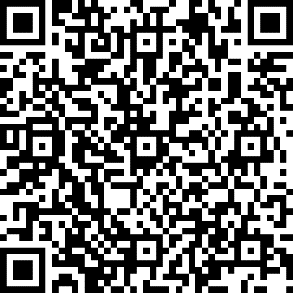 ■テーマ　　　：アフターコロナの働き方・学び方■進め方　　　：事前のアンケート結果について共有（15分）　　　　　　　   昼食をとりながらフリーディスカッション（45分）■アンケート　：テーマに関するアンケートにお答えください。　　　　　　　　　回答はこちら　　　もしくは右のQRコードから■問い合わせ先：摂南大学　岸本直子 kishimoto@mec.setsunan.ac.jp                    東京大学　横関智弘 yokozeki@aastr.t.u-tokyo.ac.jp